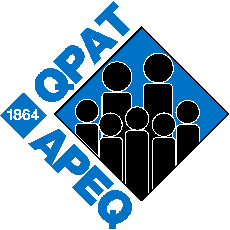 Objet : 	Avis de congé pour l’adoption de l’enfant de la conjointe ou du conjoint (durée maximale de cinq jours ouvrables, dont seuls les deux premiers sont avec traitement)Madame ou Monsieur,Par la présente, conformément à la clause 5-13.49, je vous informe que je serai en congé d’adoption lors des dates suivantes : __________.Le cas échéant, pour la ou les journées de ce congé qui seront sans traitement, je souhaite continuer à participer aux régimes d’assurance qui me sont applicables et à en verser les primes.Vous trouverez ci-joint une preuve de l’adoption.Veuillez agréer, Madame ou Monsieur, mes salutations distinguées.NomAdresse postalec. c. : syndicat local